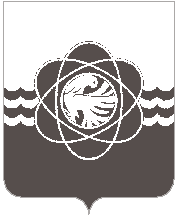 П О С Т А Н О В Л Е Н И Еот 22.07.2021 № 677В соответствии с Порядком принятия решений о разработке муниципальных программ муниципального образования «город Десногорск» Смоленской области, их формирования и реализации, утверждённым постановлением Администрации муниципального образования                 «город Десногорск» Смоленской области от 29.12.2020 № 986, постановлением Администрации муниципального образования «город Десногорск» Смоленской области от 17.09.2019 № 1036 «Об утверждении перечня муниципальных программ муниципального образования «город Десногорск» Смоленской области», в целях реализации программных мероприятий,Администрация муниципального образования «город Десногорск» Смоленской области постановляет: Внести в постановление Администрации муниципального образования «город Десногорск» Смоленской области от 31.12.2013 № 1227 «Об утверждении муниципальной программы «Развитие культуры и молодежной политики в муниципальном образовании «город Десногорск» Смоленской области» (в редакции от 28.02.2017 № 188, от 25.04.2017  № 384,       от 08.08.2017 № 797, от 02.11.2017 № 1094, от 28.11.2017 № 1190, от 26.02.2018 № 189,                          от 05.06.2018 № 508, от 28.09.2018 № 824, от 24.10.2018 № 901, от 23.11.2018 № 1022,                  от 11.12.2018 № 1066, от 25.12.2018 № 1141, от 25.02.2019 № 181, от 22.04.2019 № 431,                    от 04.06.2019 № 612, от 19.06.2019 № 669, от 26.06.2019 № 702, от 20.11.2019 № 1302,                     от 22.11.2019 № 130, от 31.01.2020 № 74, от 16.07.2020 № 515, от 31.08.2020 № 611,                   от 21.12.2020 № 923, от 19.01.2021 № 09, от 08.02.2021 № 85, от 07.07.2021 № 632), следующие изменения:В паспорте муниципальной программы «Развитие культуры и молодежной политики в муниципальном образовании «город Десногорск» Смоленской области» строку 8 изложить в следующей редакции:«                                                                                                                                                     ».Раздел 4. Обоснование ресурсного обеспечения муниципальной программы изложить в следующей редакции:«Мероприятия программы реализуются в пределах запланированных бюджетных ассигнований в сметах расходов исполнителей.Общая сумма на реализацию муниципальной программы составит 444 200,7 тыс. рублей, из них по годам реализации:При определении объемов ресурсного обеспечения программы использовались расчётный и нормативный методы оценки затрат.Объемы финансирования муниципальной программы уточняются ежегодно при формировании местного бюджета на очередной финансовый год и плановый период.».Приложение № 2 к муниципальной программе «Развитие культуры и молодежной политики в муниципальном образовании «город Десногорск» Смоленской области изложить в новой редакции согласно Приложению.Комитету по культуре, спорту и молодёжной политике Администрации муниципального образования «город Десногорск» Смоленской области (О.В. Ковалева) в течение 10 календарных дней разместить в ГАС «Управление» актуализированную муниципальную программу «Развитие культуры и молодежной политики в муниципальном образовании  «город Десногорск» Смоленской области».Отделу информационных технологий и связи с общественностью (Е.М. Хасько) разместить настоящее постановление на официальном сайте Администрации муниципального образования «город Десногорск» Смоленской области в сети Интернет.Контроль исполнения п. 2 настоящего постановления возложить на начальника отдела экономики и инвестиций Т.В. Петрулину, контроль исполнения настоящего постановления возложить на председателя Комитета по культуре, спорту и молодёжной политике Администрации муниципального образования «город Десногорск» Смоленской области       А.А. Королёву.Глава муниципального образования			                    	        «город Десногорск» Смоленской области                                               А.Н. ШубинО внесении изменения в постановление Администрации муниципального образования «город Десногорск» Смоленской области от 31.12.2013                   № 1227 «Об утверждении муниципальной программы «Развитие культуры и молодежной политики в муниципальном образовании                       «город Десногорск» Смоленской области»Объемы ассигнований муниципальной программы (по годам реализации и в разрезе источников финансирования)Общий объем финансирования муниципальной программы «Развитие культуры и молодежной политики в муниципальном образовании «город Десногорск» Смоленской области» составляет 444 200,7 тыс. рублей, из них по годам реализации:ГодОбщий объем (тыс.руб.)из них за счет средств (тыс.руб.):из них за счет средств (тыс.руб.):из них за счет средств (тыс.руб.):ГодОбщий объем (тыс.руб.)местного бюджетафедерального бюджетаобластного бюджета201449 737,449 737,40,00,0201550 352,850 343,98,90,0201653 270,052 554,58,5707,0201749 295,743 348,810,05 936,9201849 587,847 406,38,62 172,9201950 313,545 019,5103,45 190,6202046 775,046 775,00,00,0202135 735,129 642,04 732,61 360,5202229 566,729 566,70,00,0202329 566,729 566,70,00,0Всего:444 200,7423 960,84 872,015 367,9Отп.: 2 экз. в делоИсп.: И.А. Кудиновател.: 3-22-03«____»________ 2021_________________       Разослать: ККС и МП - 1 экз.МКУ ЦБ – 1 экз.Финуправление – 1 экз.ОЭ – 1 экз.Ю.В. Голякова_________________________«____»_____________ 2021В.И. Черных_________________________«____»_____________ 2021О.Н. Клёнова_________________________«____»_____________ 2021А.А. Королёва_________________________«____»_____________ 2021Т.Н. Зайцева_________________________«____»_____________ 2021